Trying to understand travel insurance and find the right travel insurance that best suits you can often be quite daunting.  If you will be undertaking anything insurers consider high risk (including skiing off-piste within resort boundaries) you need to be absolutely sure that you have the right cover in place.  So, don’t give up because it’s a matter of finding the right expert who can best help you. At Health and Travel Insurance Brokers they fully understand that due to the types of activities you are planning to do, you may not fit the ‘regular’ criteria for insurance.  They are experts in obtaining travel insurance for people not considered to be of ‘normal risk’.  They look at all the factors and have a broad range of travel insurance products to choose from to make sure you have the right cover in place at the right time.For more information, visit the website www.healthinsurance.co.nzOr you can contact Sandra Grant directly on 07 855 0772 / 0800 855 0772  or email sandra@healthandtravel.co.nz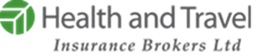 